[ALL INDIA TENNIS ASSOCIATION]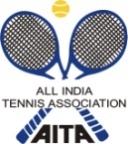 DRAWS & ORDER OF PLAY - PLAYERS ARE REQUESTED TO GET ADDED IN THE WHATSAPP GROUP BY SENDING A REQUEST TO THE ADMIN DURING THE SIGN-IN PROCESS. PRACTICE COURTS WILL BE AVAILABLE FROM 6AM-7AM ON COURTS 1-4.PLAYERS MUST BE ON TIME FOR THEIR MATCHES. ANY PLAYER WHO IS NOT COURT WHEN THEIR MATCH IS CALLED RISKS BEING DEFAULTED (WALKOVER).RULES CHANGES IN EFFECT - NO LET RULE FIRST AID BOX MEDICAL ASSISTANCE WILL BE PROVIDED, HOWEVER PLAYER ARE REQUESTED TO CARRY NECCESSARY ASSISTANCE  i.e., ORS,ICE PACKS, CREPE TAPES,ETC.HOTEL DETAILS1.	SUBHA LAXMI GUEST HOUSE, SJ COMPLEX, KIIT SQUARE, TEL NO.- 0674-601-6001, MOBILE- 09777797740, DISTANCE- 5 KM, DOUBLE BED NON- AC- RS  800, AC-RS 14002.	TRIVENI GUEST HOUSE,PATIA, BHUBANESWAR, INFRONT OF KOEL CAMPU AND ALLHABAD BANK, TEL- 09438147927/09439293583, DISTANCE- 4 KM, DOUBLE BED NON AC- RS 700, AC- RS 12003.	CORPORATE HABITAT, 2ND FLOOR, MARUTI CORNER,KIIT SQUARE, PATIA, TEL- 0674-2725558, DISTANCE- 5 KM, DOUBLE  BED AC- RS 1800+ TAX4.	 HOTEL BEST INN, N 5/539, NAYAPALLY, BHUBANESWAR-751015, TEL- 07894459201, DISTANCE- 1 KM, DOUBLE BED NON AC- RS 1000, AC- RS 12005.	PABITRA GUEST HOUSE,JAYADEV VIHAR SQUARE, NEAR PAL HEIGHTS, TEL- 09776050972/08895353139, DISTANCE- 1 KM, DOUBLE BED NON AC- RS 900, AC-RS 11006.           SHREE JAGANNATH GUEST HOUSE,535(P),SABARSAHI,NEAR KALINGA STADIUM SQUARE        NICCO PARK ROAD,BHUBANESWAR-751012.TEL NO:0674-2546161.MOBILE NO:9040006955,8280160790.DOUBLE AC ROOM RS1000/-.RULES / REGULATIONSENTRY FORMDear Sir,Kindly accept my entry for AITA-OTA Talent Series (TS7) U-12 & U-16 Bhubaneswar during the week of 25th March’19.Name-
State-DOB-
AITA Regn. No-
Event-
Category - Boy/Girl
Mobile- Thanks NAME OF THE TOURNAMENTNAME OF THE TOURNAMENTAITA-OTA Talent Series [TS7] U-12 and U-16 (Boys & Girls) Tennis Tournament 2019.AITA-OTA Talent Series [TS7] U-12 and U-16 (Boys & Girls) Tennis Tournament 2019.NAME OF THE STATE ASSOCIATIONNAME OF THE STATE ASSOCIATIONOdisha Tennis Association Odisha Tennis Association HONY. SECRETARY OF ASSOCIATIONHONY. SECRETARY OF ASSOCIATIONMr Madhu Sudan Padhi, IASMr Madhu Sudan Padhi, IASADDRESS OF ASSOCIATIONADDRESS OF ASSOCIATION1st Floor, Kokila Residency, Ananta Vihar Bhubaneswar-751020, Odisha.1st Floor, Kokila Residency, Ananta Vihar Bhubaneswar-751020, Odisha.TOURNAMENT WEEKTOURNAMENT WEEK25th March’1925th March’19NAME OF THE VENUENAME OF THE VENUEKalinga Stadium, BhubaneswarKalinga Stadium, BhubaneswarADDRESS OF VENUEADDRESS OF VENUEKalinga Stadium, Jayadev vihar, BhubaneswarKalinga Stadium, Jayadev vihar, BhubaneswarTOURNAMENT REFEREETOURNAMENT REFEREEJatin BatsyaJatin BatsyaTHE ENTRY IS TO BE SENTTHE ENTRY IS TO BE SENTJatinbatsya2000@gmail.com with cc to tennisodisha@gmail.com.Jatinbatsya2000@gmail.com with cc to tennisodisha@gmail.com.TELEPHONE09437060653FAX0674-2392854CATEGORY ()N(      )NS(      )SS(      )CS(     )TS(    )AGE GROUPS ()U-12(    )U-14(     )U-16(  )U-18(     )Men’s(      )Women’s(      )SIGN-IN FOR SINGLESQUALIFYINGFriday 22nd March’19
12pm-2pmMAIN DRAWSunday         24th March’19
12pm-2pmMAIN DRAW SIZESingles32Doubles16QUALIFYING DRAW SIZESinglesOpenDoublesNADATES FOR SINGLESQUALIFYING23rd & 24th March’19MAIN DRAW25th to 29th March’19SIGN IN FOR DOUBLESMAIN DRAW   Monday         25th March’19
Till 12:00 noonDATES FOR DOUBLESQUALIFYINGNAMAIN DRAW25th to 29th  March’19ENTRY DEADLINE04th March’19WITHDRAWAL DEADLINEWITHDRAWAL DEADLINE18th March’19COURT SURFACESYNTHETIC COURTBALLSOFFICIAL BALLSNO. OF COURTS7FLOOD LIGHT7TOURNAMENT DIRECTORMr B K DASTEL- 9438593886ENTRY
Entry can be sent by E-mail. No entry will be accepted through telephone.
AGE ELIGIBILITY
Players born:On & after 1st Jan 2001 are eligible for participation in U/18, On & after 1st  Jan 2003 are eligible for participation in U/16, On & after 1st  Jan 2005  are eligible for participation in U/14,On & after 1st Jan 2007 are eligible for participation in U/12.
ENTRY FEEAITA Registration Card
It is mandatory for the player to carry ORIGINAL REGISTRATION CARD for the sign-in. In case the player registration is in process with AITA,  In that case player has to carry Original receipt or copy of mail from AITA confirming that  player registration is in process.